Земельный участок пгт. Николаевка 4,96 га ООО АЙС-Сервис 1. Общее описание.Земельный участок расположен на западном берегу Крыма, за границей курортного поселка городского типа Николаевка, (Симферопольский район).
Расстояние от Симферополя (аэропорт, ж/д вокзал) 40 км 2. Техническое описание.Общая площадь земельного участка: - 4,96 га = 49 600 кв.м. Договор аренды земельного участка от 14.07.2017 до 10.08.2059г. Стоимость Аренды земельного участка на 2020 год с учетом индексации :  в месяц 89 177 рублей, в год 1 070 124 рублей.Адрес: Республика Крым, Симферопольский район, на территории Николаевского поселкового совета.Разрешенное использование: Гостиничное обслуживание.Кадастровый  номер: 90:12:000000:223Категория земель: Земли промышленности, энергетики, транспорта, связи, радиовещания, телевидения, информатики, земли для обеспечения космической деятельности, земли обороны, безопасности и земли иного специального назначения.Участок расположен на берегу черного моря, граничит с пгт.Николаевка.
В непосредственной близости от участка проходят коммуникации: 
- электроснабжение- газоснабжение
Документация: 
Договор аренды земельного участка , Кадастровый  паспорт: 90:12:000000:223.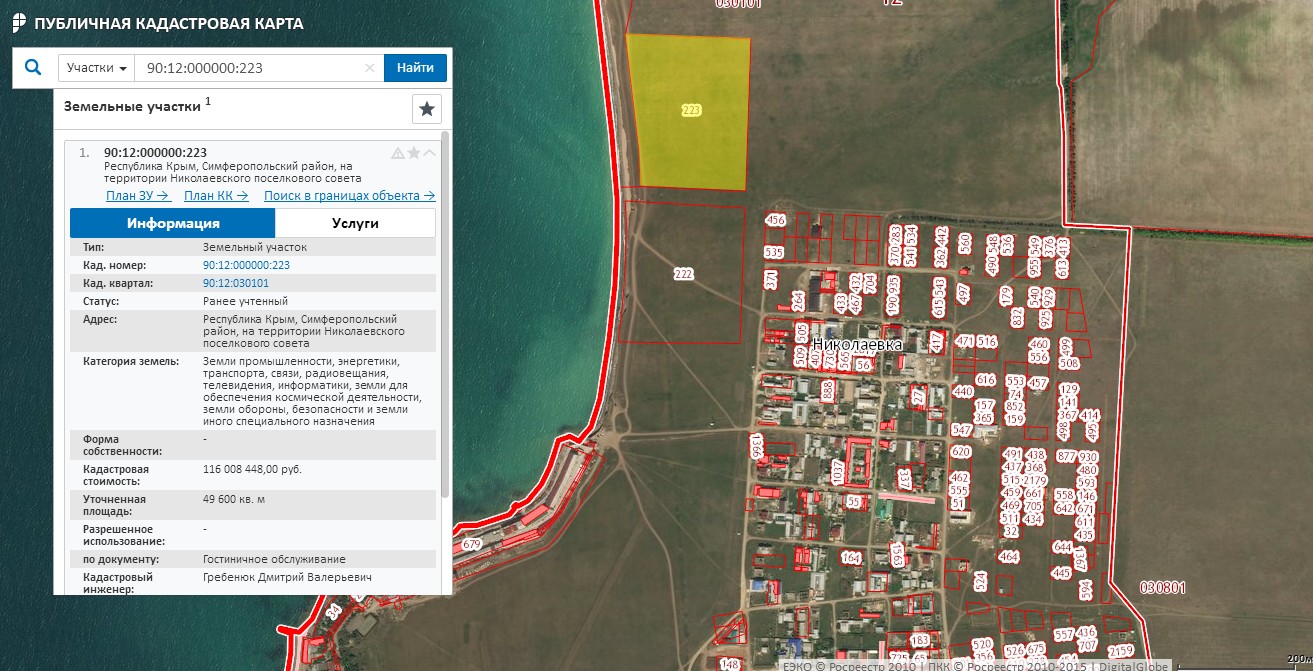 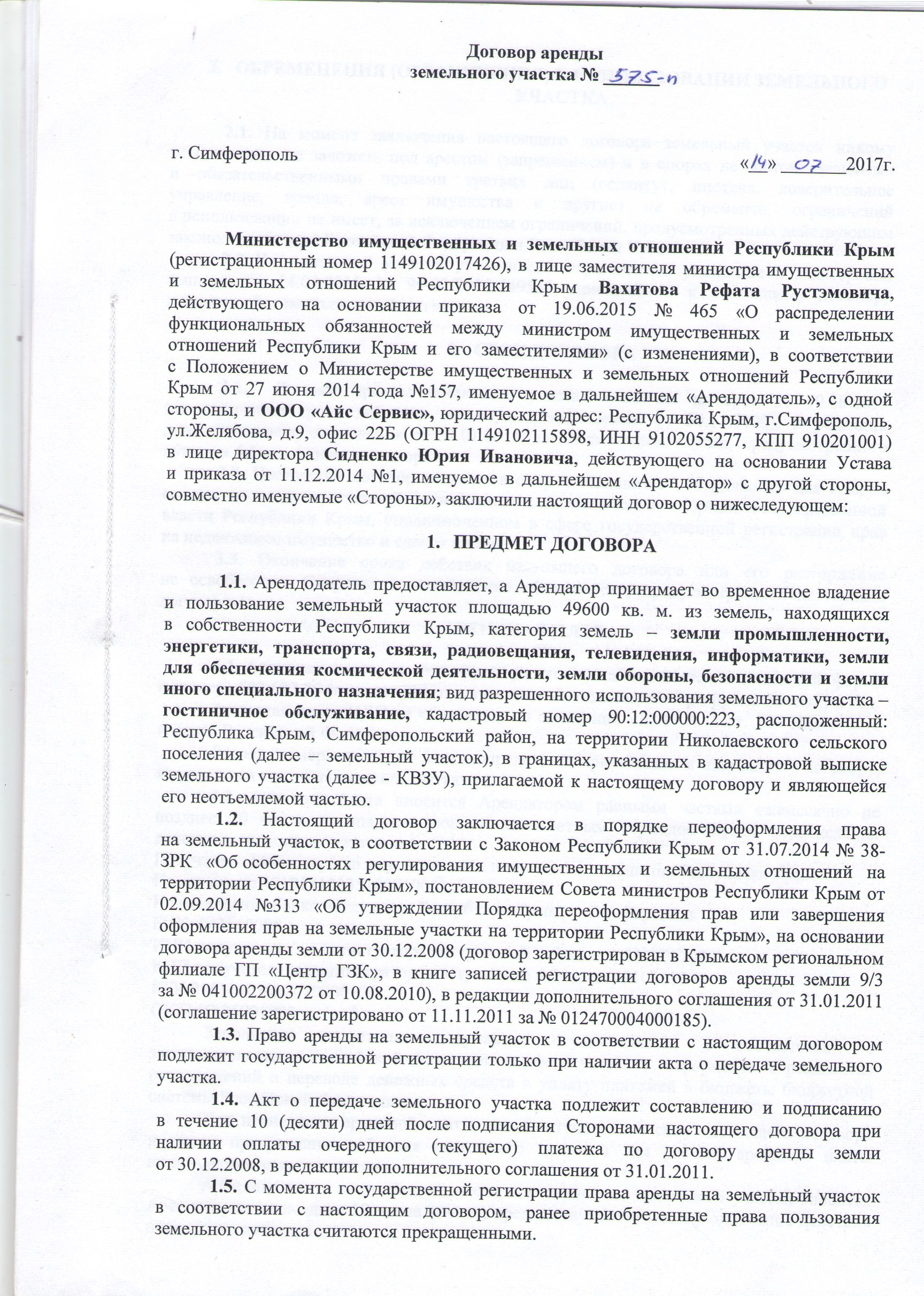 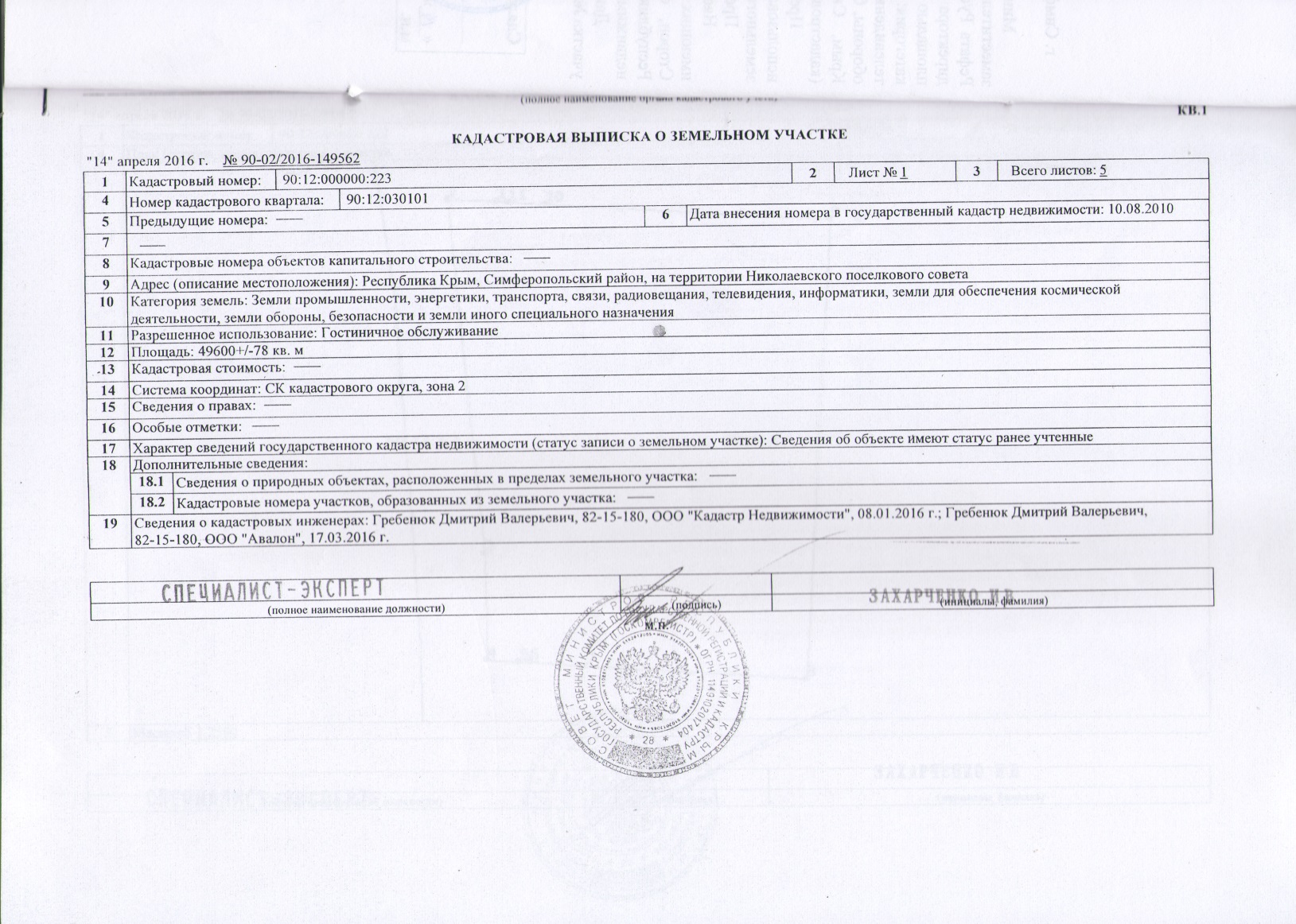 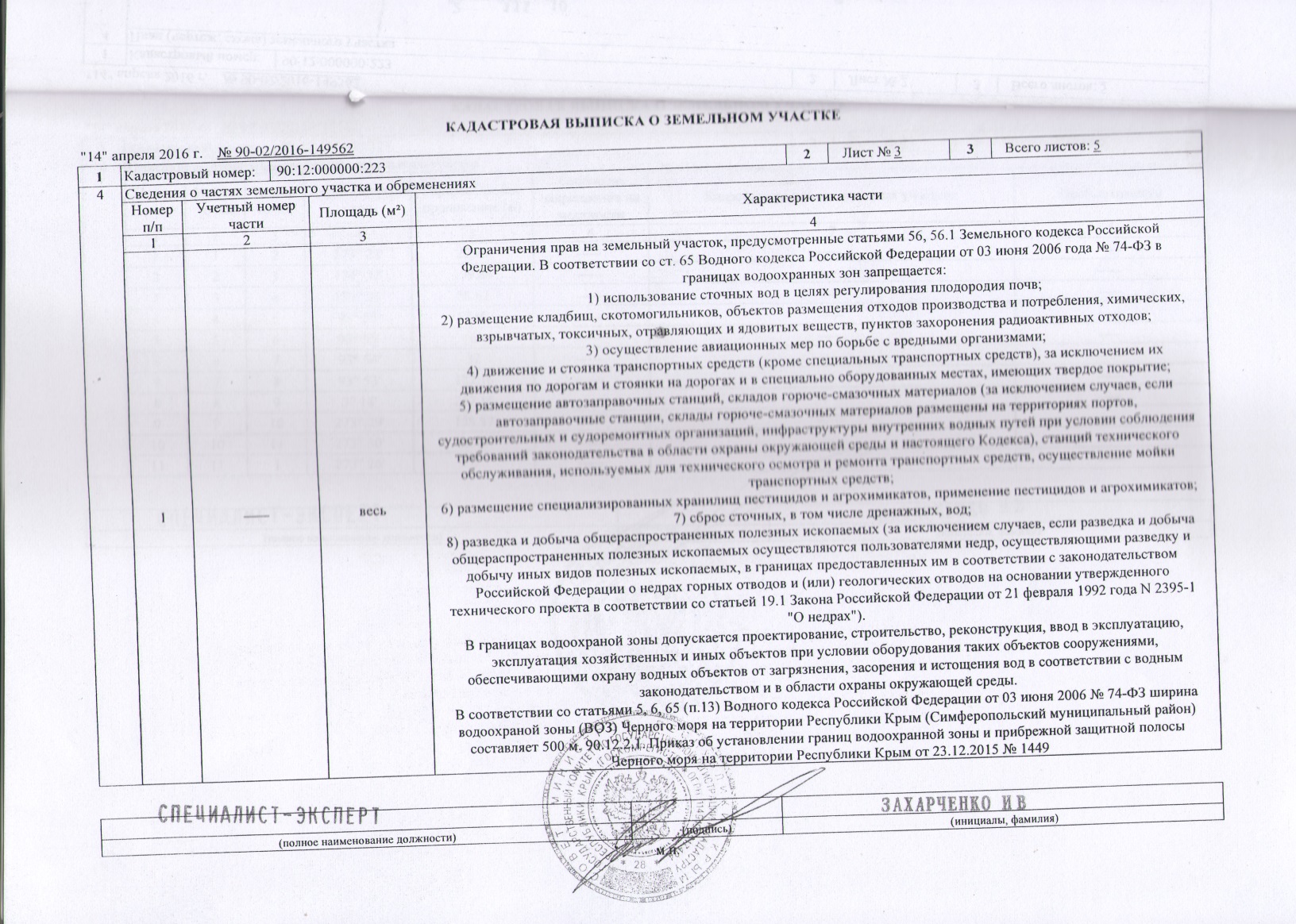 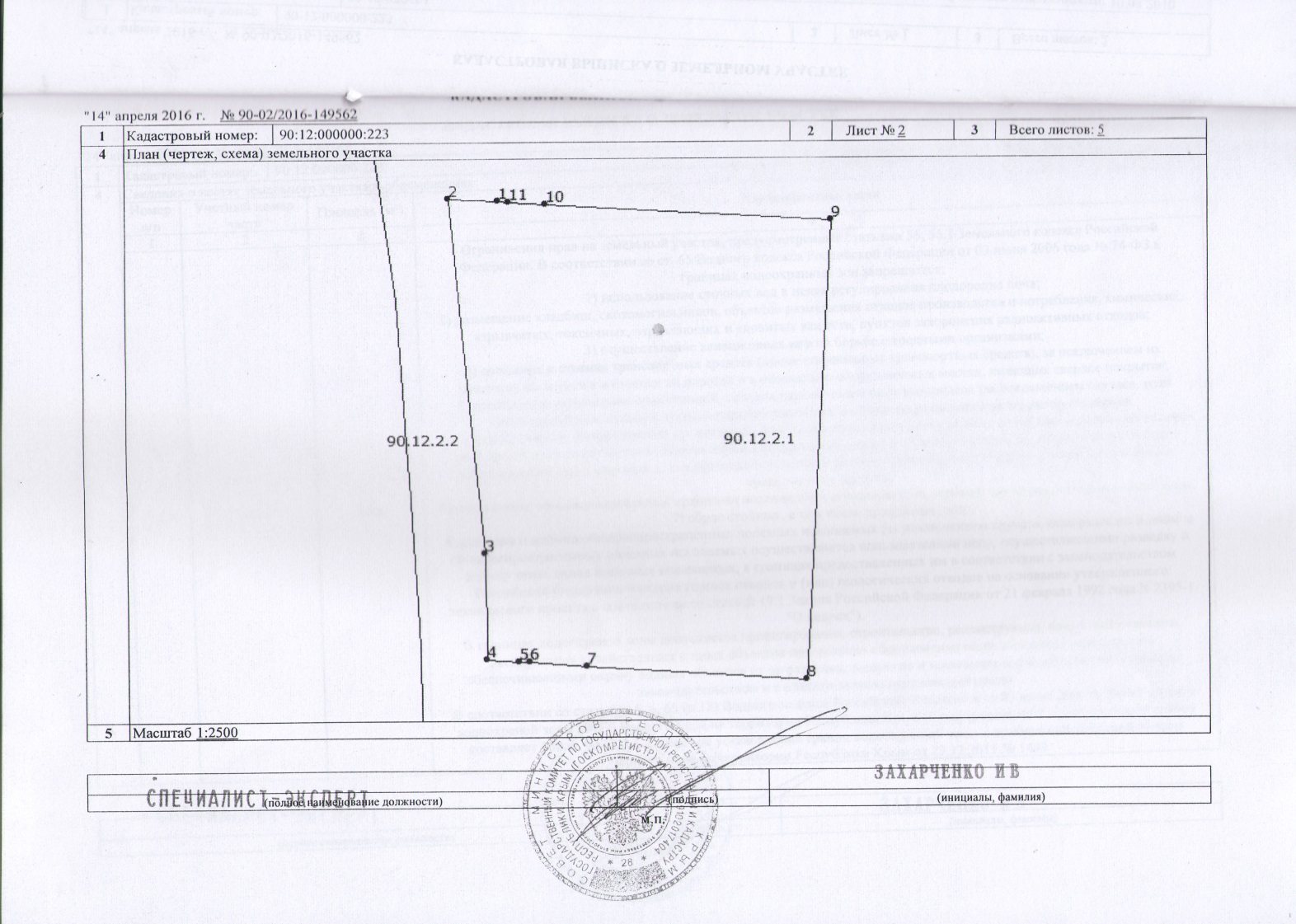 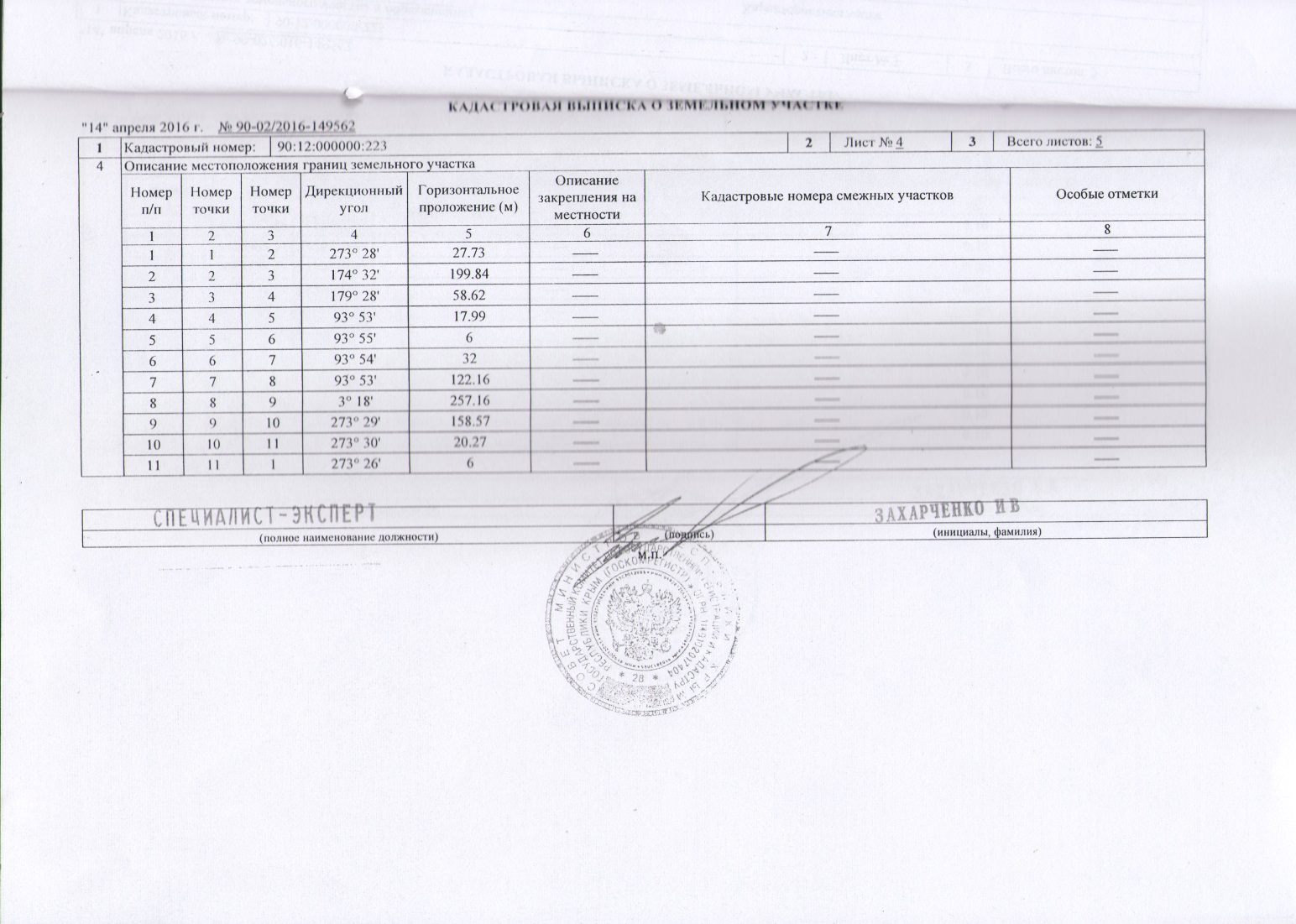 